Nom 1ère Personne :      Prénoms :      	Nom 2ème Personne :      	Prénoms :          Adresse principale :      Code Postal :      	Ville :      	Pays :     Téléphone :	     	  				Portable :      	Adresse Courriel (Email) :      déclare adhérer à l’Association Musicale de la Vallée du Jaur et de l’Orb pour l’année 2022en qualité de membre actif :	 Une personne seule (14 €  par personne pour l’année)	= 	     	€	 Un couple (25 €  par couple pour l’année) 	= 	     	€Si vous faites un don à l’association en plus de la cotisation, quel que soit le montant, vous serez considéré comme Mécène.(À partir de 20 € de dons par foyer fiscal, il vous sera délivré un reçu fiscal permettant la déduction de 66% de cette somme de vos Impôts sur le revenu français)	 Votre don en plus de la cotisation	=	     	€	Soit un montant total de : 	=	     	€Mode de paiement : 	Virement bancaire    	Chèque (Date) Le      						Signatures :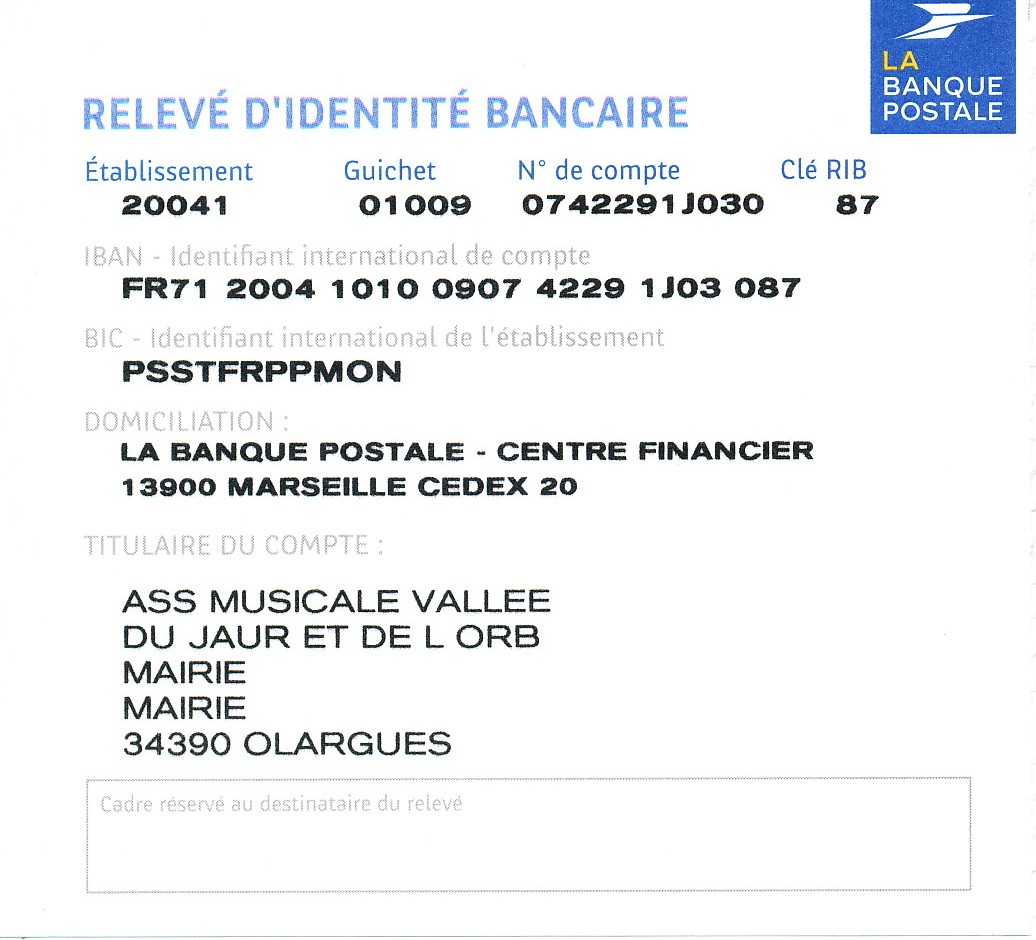 Pour un virement bancaire veuillez indiquer :Nom et Prénom suivie de :ADH-AMVJO-2022Pour les règlements par chèque, veillez les envoyer à au siège de l’association :A.M.V.J.O.   en  Mairie – Place Alexandre  Laissac – 34390  OLARGUESPrière d’envoyer ce formulaire  à :contact@amvjo